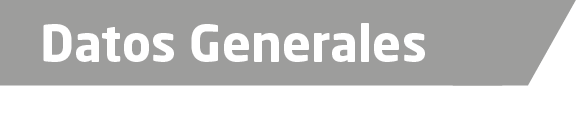 Nombre  Danya Palmeros DomínguezGrado de Escolaridad  Licenciatura en DerechoCédula Profesional (Licenciatura) 10926335Teléfono de Oficina 228-8-41-61-70. Ext.3234Correo Electrónico dpalmeros@fiscalia.gob.mxDatos GeneralesFormación Académica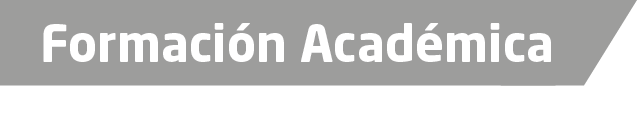 2012-2016Escuela de Estudios Superiores “Calmecac” Estudios de Licenciatura en Derecho.Trayectoria Profesional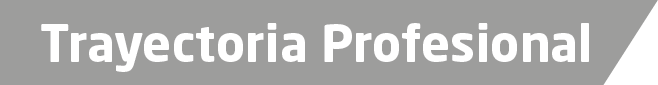 2009 al 2013Oficial Secretario adscrita a la Agencia Primera del Ministerio Publico Investigador en Xalapa, Veracruz.2014 al 2015Oficial Secretaria adscrita a la Subprocuraduría de Supervisión y Control de la Fiscalía General el Estado de Veracruz.2015 al 2016Auxiliar de Fiscal en la Visitaduría General de la Fiscalía General del Estado.2016 al 2018Analista Administrativo adscrita a la Visitaduría General de la Fiscalía General del Estado.2018 Fiscal Visitadora en la Visitaduría General de la Fiscalía General del Estado. de Conocimiento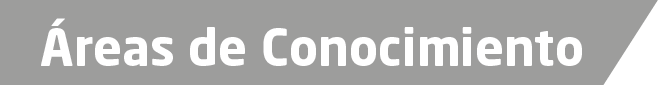 Derecho AdministrativoDerecho Penal